Coming Soon.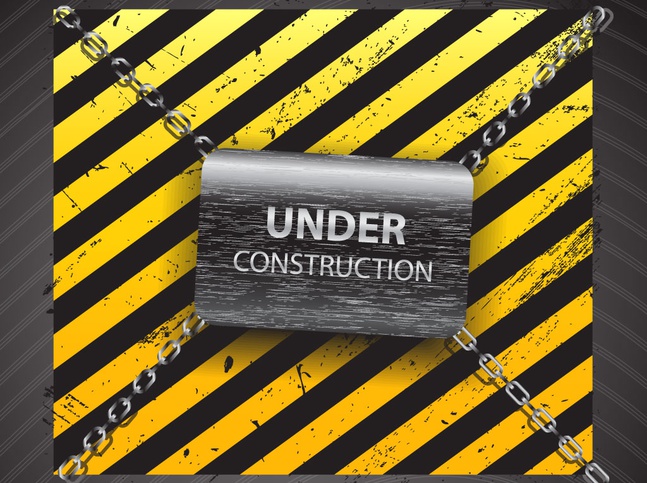 